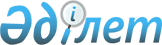 2009 жылы азаматтарды мерзімді әскери қызметке шақыруды өткізу туралы
					
			Күшін жойған
			
			
		
					Қарағанды облысы Қаражал қаласы әкімдігінің 2009 жылғы 15 мамырдағы N 123 қаулысы. Қарағанды облысы Қаражал қаласының Әділет басқармасында 2009 жылғы 17 маусымда N 8-5-69 тіркелді. Күші жойылды - Қарағанды облысы Қаражал қаласы әкімдігінің 2010 жылғы 28 сәуірдегі N 39 қаулысымен      Ескерту. Күші жойылды - Қарағанды облысы Қаражал қаласы әкімдігінің 2010.04.28 N 39 қаулысымен.

      Қазақстан Республикасының 2005 жылғы 08 шілдедегі "Әскери міндеттілік және әскери қызмет туралы", 2001 жылғы 23 қаңтардағы "Қазақстан Республикасындағы жергілікті мемлекеттік басқару және өзін-өзі басқару туралы" Заңдарына сәйкес, Қазақстан Республикасының Президентінің 2009 жылғы 01 сәуірдегі "Белгіленген әскери қызмет мерзімін өткерген мерзімді әскери қызметтегі әскери қызметшілерді запасқа шығару және Қазақстан Республикасының азаматтарын 2009 жылдың сәуір-маусымында және қазан-желтоқсанында кезекті мерзімді әскери қызметке шақыру туралы" N 779 Жарлығын жүзеге асыру мақсатында Қаражал қаласының әкімдігі ҚАУЛЫ ЕТЕДІ:



      1. 2009 жылдың сәуір-маусымында және қазан-желтоқсанында Қаражал қаласының, Жәйрем, Шалғы кенттерінің аумағында 1982-1991 жылдары туған әскерге шақырылуы кейінге қалдырылған немесе шақырылудан босатылу құқығы жоқ азаматтарды Қазақстан Республикасы Қарулы Күштерінің қатарына мерзімді әскери қызметке шақыруы жүргізілсін.



      2. Қазақстан Республикасының "Әскери міндеттілік және әскери қызмет туралы" Заңының 19 бабының 4 тармағына сәйкес меншік нысанына қарамастан кәсіпорындардың, мекемелердің, ұйымдардың және оқу орындарының, тұрғын үй пайдалану ұйымдарының және үй басқармаларының басшылары 1982-1991 жылдары туған әскерге шақырылушыларды іссапарлардан және демалыстардан кері шақырып алсын, алдағы болатын шақыру туралы хабарлап, шақыру учаскесіне уақытылы келуін қамтамасыз етсін.



      3. Қазақстан Республикасының "Әскери міндеттілік және әскери қызмет туралы" Заңының 20 бабы 1 тармағы негізінде мерзімді әскери қызметке шақыруды ұйымдастыру және өткізу үшін мынадай құрамда шақыру комиссиясы құрылсын:      Әлмағамбетов Аманғазы   - Қорғаныс істер жөніндегі бөлімінің

      Нүркенұлы                 бастығы, комиссия төрағасы;      Жиенбаев Сатыбай        - Қаражал қала әкімі аппаратының

      Тойымбекұлы               мемлекеттік-құқықтық жұмыстар

                                бөлімінің меңгерушісі, комиссия

                                төрағасының орынбасары;КОМИССИЯ МҮШЕЛЕРІ:      Мыңжанов Қару           - Қалалық ішкі істер бөлімі

      Сүлейменұлы               бастығының орынбасары;      Артықбаев Рашид         - Оташы-дәрігер, медициналық

      Жамбырбайұлы              комиссияның төрағасы;      Пушканова Наталья       - Медбибі, шақыру комиссиясының

      Владимировна              хатшысы.

      4. Әскерге шақырушылардың медициналық комиссиясы "Орталық аурухана" Коммуналдық Мемлекеттік Қазыналық Кәсіпорынында ұйымдастырылсын, комиссияны өткізу бас дәрігерге (А. Қабылов) жүктелсін:

      1) Медициналық комиссияны қажетті дәрігерлік құралдармен, дәрігерлік және шаруашылық мүліктермен қамтамасыз етсін;

      2) Медициналық комиссияның өткізілу кезеңінде маман-дәрігерлерді және медициналық бибілерді негізгі жұмыс орындары бойынша лауазымы мен жалақысын сақтай отырып атқаратын міндеттерінен босатсын;

      3) "Орталық аурухана" Коммуналдық Мемлекеттік Қазынашылық Кәсіпорынына Қаражал қалалық Қорғаныс істері жөніндегі бөлімінің жолдамасымен келген барлық әскерге шақырылушыларға міндетті түрде кеуде клеткасы органдарының флюорографиясын, электрокардиограммаға түсіру, несеп, қан анализдерін өткізіп, қан тобын анықтап берсін.



      5. Қаражал қалалық ішкі істер бөлімінің бастығына (Қ.С. Тәттімбеков келісім бойынша) өз құзырының шеңберінде ұсынылсын:

      1) Қаражал қаласынының қорғаныс істері жөніндегі бөлімімен бірлесе отырып шақыру учаскесінде, жөнелту станциясында, қалалық жинау пунктінде тәртіпті қаматамасыз етуді ұйымдастыру;

      2) әскери міндетін орындаудан бас тартқан тұлғаларды іздестіруді және ұстауды жүзеге асыру;

      3) әскери қызметке шақырудан бас тартқан тұлғалардың жеткізілуін қамтамасыз ету үшін мынадай құрамда іздестіру тобын кұру:      Исабаев Серік           - Келісім-шарт бойынша әскери

      Қабдаллаұлы               қызметшілерді жинақтау және әскери

                                қатарына шақыру бөлімшесінің

                                бастығы, іздестіру топтың басшысы;ІЗДЕСТІРУ ТОБЫНЫҢ МҮШЕЛЕРІ:      қалалық ішкі істер бөлімінің қызметкерлері:      Сәрсекеев Болат         - Қалалық ішкі істер бөлімінің қоғамдық

      Балғабайұлы               қауіпсіздік бөлімінің бастығы;      Есенбеков Нұрым         - Қалалық ішкі істер бөлімінің

      Рахымбайұлы               криминалдық полиция бөлімінің

                                бастығы.

      6. 2009 жылғы көктемгі, күзгі шақыру медициналық комиссиясының өткізу кестесі бекітілсін (N 1, 2 қосымшаға сәйкес).



      7. Шақыру комиссиясын өткізу кезеңінде қоғамдық тәртіптің сақталуы үшін шақыру учаскесіне жауапты учаскелік инспекторлар бөлінсін. Әскерге шақырушыларды облыстық жиын пунктіне жөнелту кезеңінде қорғаныс істер жөніндегі бөлімінің аумағында және "Қаражал" стансасының теміржол вокзалына тәртіпсіздік пен мүліктің бүлінуін болдырмау үшін қадағалау патрульдерін ұйымдастырсын. Он адамнан асатын командаларды жөнелту кезінде полиция қызметкерлерінің қатарынан еріп жүретін қызметкер бөлінсін.



      8. Жәйрем және Шалғы кенттерінің әкімдері Қазақстан Республикасы Қарулы Күштеріне кезекті шақырылуға жататын, шақырылуы кейінге қалдыруға құқығы жоқ әскерге шақырылу жасындағы азаматтардың 100 % келуін қамтамасыз етсін. Қазақстан Республикасының "Әскери міндеттілік және әскери қызмет туралы" Заңының 18 бабының 3 тармағы негізінде келмегендерді Қаражал қалалық Қорғаныс істер жөніндегі бөліміне жеткізу үшін учаскелік инспекторларды тарта отырып, тұратын жерлері бойынша іздестіруді ұйымдастырсын.



      9. "Жұмыспен қамту және әлеуметтік бағдарламалар бөлімі" мемлекеттік мекемесінің бастығы (Н. Гармашова) шақыру жұмыстарын дайындау мен өткізуді қамтамасыз ету үшін Қаражал қалалық Қорғаныс істер жөніндегі бөлімінің қарамағына қоғамдық жұмыстарға жұмыссыздарды бөліп берсін:

      1) техникалық қызметкер - 2 адам (көктемде – 1 адам, күзде - 1 адам);

      2) курьер – 2 адам (көктемде – 1 адам, күзде - 1 адам).

      Жәйрем кентінің әскери есеп үстелінің бастығының қарамағына:

      1) техникалық қызметкер - 4 адам (көктемде – 2 адам, күзде - 2 адам);

      2) курьер – 2 адам (көктемде – 1 адам, күзде - 1 адам).



      10. Қаражал қаласының Қорғаныс істері жөніндегі бөлімі (А.Н. Әлмағанбетов келісім бойынша) шақыру аяқталған соң қала әкіміне оның қорытындылары туралы ақпарат тапсырсын.



      11. Қаражал қаласы әкімдігінің 2008 жылғы 10 сәуірдегі "1981-1990 жылдары туған Қазақстан Республикасының азаматтарын 2008 жылдың сәуір-маусым және қазан-желтоқсан айларында әскери қызметке шақыруды жүргізу туралы" N 118 қаулысының (2008 жылғы 30 сәуірдегі мемлекеттік тіркеу нөмері 8-5-54, 2008 жылы 10 мамырдың N 19 "Қазыналы өңір" газетіне жарияланған) күші жойылды деп танылсын.



      12. Осы қаулының орындалуын бақылау Қаражал қаласы әкімінің орынбасары З. Оспановаға жүктелсін.



      13. Осы қаулы ресми жарияланған күннен бастап он күнтізбелік күн өткеннен кейін қолданысқа енеді.      Қаражал қаласының әкімі                    Ғ.М. Мұқашев      КЕЛІСІЛДІ:      Қорғаныс істер жөніндегі

      бөлімінің бастығы

      А.Н. Әлмағамбетов

      2009 ж. 14 мамыр      Ішкі істер бөлімінің бастығы

      Қ.С. Тәттімбеков

      2009 ж. 14 мамыр

Қосымша N 1

2009 жылғы 15 мамырдағы

Қаражал қаласы әкімдігінің

N 123 қаулысымен

Бекітілді 2009 жылғы көктемгі шақыру медициналық комиссиясының өткізу

КЕСТЕСІ

Қосымша N 2

2009 жылғы 15 мамырдағы

Қаражал қаласы әкімдігінің

N 123 қаулысымен

Бекітілді 2009 жылғы күзгі шақыру медициналық комиссиясының өткізу

КЕСТЕСІ
					© 2012. Қазақстан Республикасы Әділет министрлігінің «Қазақстан Республикасының Заңнама және құқықтық ақпарат институты» ШЖҚ РМК
				Елді мекендердің атауыӨткізетін айы және күндеріӨткізетін айы және күндеріӨткізетін айы және күндеріӨткізетін айы және күндеріӨткізетін айы және күндеріӨткізетін айы және күндеріӨткізетін айы және күндеріӨткізетін айы және күндеріӨткізетін айы және күндеріӨткізетін айы және күндеріӨткізетін айы және күндеріЕлді мекендердің атауы01 0402 0403 0406 0407 0408 0409 0410 0413 0414 0415 04Қаражал қаласы252525252525Жәйрем кенті2525252525Шалғы кентіЖалпы саны2525252525252525252525Елді мекендердің атауыӨткізетін айы және күндеріӨткізетін айы және күндеріӨткізетін айы және күндеріӨткізетін айы және күндеріӨткізетін айы және күндеріӨткізетін айы және күндеріӨткізетін айы және күндеріӨткізетін айы және күндеріӨткізетін айы және күндеріӨткізетін айы және күндеріӨткізетін айы және күндеріЕлді мекендердің атауы16 0417 0420 0421 0422 0423 0424 0427 0428 0429 0430 04Қаражал қаласы2525252525Жәйрем кенті252525252525Шалғы кентіЖалпы саны2525252525252525252525Елді мекендердің атауыӨткізетін айы және күндеріӨткізетін айы және күндеріӨткізетін айы және күндеріӨткізетін айы және күндеріӨткізетін айы және күндеріӨткізетін айы және күндеріӨткізетін айы және күндеріӨткізетін айы және күндеріӨткізетін айы және күндеріӨткізетін айы және күндеріӨткізетін айы және күндеріЕлді мекендердің атауы04 0505 0506 0507 0508 0511 0512 0513 0514 0515 0518 05Қаражал қаласы252525252525Жәйрем кенті2525252525Шалғы кентіЖалпы саны2525252525252525252525Елді мекендердің атауыӨткізетін айы және күндеріӨткізетін айы және күндеріӨткізетін айы және күндеріӨткізетін айы және күндеріӨткізетін айы және күндеріӨткізетін айы және күндеріӨткізетін айы және күндеріӨткізетін айы және күндеріӨткізетін айы және күндеріӨткізетін айы және күндеріӨткізетін айы және күндеріЕлді мекендердің атауы19 0520 0521 0522 0525 0526 0527 0528 0529 0501 0602 06Қаражал қаласы2525252525Жәйрем кенті252525252525Шалғы кентіЖалпы саны2525252525252525252525Елді мекендердің атауыӨткізетін айы және күндеріӨткізетін айы және күндеріӨткізетін айы және күндеріӨткізетін айы және күндеріӨткізетін айы және күндеріӨткізетін айы және күндеріӨткізетін айы және күндеріӨткізетін айы және күндеріӨткізетін айы және күндеріЕлді мекендердің атауы03 0604 0605 0608 0609 0610 0611 0612 06Қаражал қаласы2525252525Жәйрем кенті252525Шалғы кентіЖалпы саны2525252525252525Елді мекендердің атауыӨткізетін айы және күндеріӨткізетін айы және күндеріӨткізетін айы және күндеріӨткізетін айы және күндеріӨткізетін айы және күндеріӨткізетін айы және күндеріӨткізетін айы және күндеріӨткізетін айы және күндеріЕлді мекендердің атауы15 0616 0617 0618 0619 0622 0623 0624 0625 06Қаражал қаласы252525Жәйрем кенті252525252525Шалғы кентіЖалпы саны252525252525252525Елді мекендердің атауыӨткізетін айы және күндеріӨткізетін айы және күндеріӨткізетін айы және күндеріӨткізетін айы және күндеріӨткізетін айы және күндеріӨткізетін айы және күндеріӨткізетін айы және күндеріӨткізетін айы және күндеріӨткізетін айы және күндеріӨткізетін айы және күндеріӨткізетін айы және күндеріЕлді мекендердің атауы01 1002 1005 1006 1007 1008 1009 1012 1013 1014 1015 10Каражал қаласы252525252525Жәйрем кенті2525252525Шалғы кентіЖалпы саны2525252525252525252525Елді мекендердің атауыӨткізетін айы және күндеріӨткізетін айы және күндеріӨткізетін айы және күндеріӨткізетін айы және күндеріӨткізетін айы және күндеріӨткізетін айы және күндеріӨткізетін айы және күндеріӨткізетін айы және күндеріӨткізетін айы және күндеріӨткізетін айы және күндеріӨткізетін айы және күндеріЕлді мекендердің атауы16 1019 1020 1021 1022 1023 1026 1027 1028 1029 1030 10Каражал қаласы2525252525Жәйрем кенті252525252525Шалғы кентіЖалпы саны2525252525252525252525Елді мекендердің атауыӨткізетін айы және күндеріӨткізетін айы және күндеріӨткізетін айы және күндеріӨткізетін айы және күндеріӨткізетін айы және күндеріӨткізетін айы және күндеріӨткізетін айы және күндеріӨткізетін айы және күндеріӨткізетін айы және күндеріӨткізетін айы және күндеріӨткізетін айы және күндеріЕлді мекендердің атауы02 1103 1104 1105 1106 1109 1110 1111 1112 1113 1116 11Каражал қаласы252525252525Жәйрем кенті2525252525Шалғы кентіЖалпы саны2525252525252525252525Елді мекендердің атауыӨткізетін айы және күндеріӨткізетін айы және күндеріӨткізетін айы және күндеріӨткізетін айы және күндеріӨткізетін айы және күндеріӨткізетін айы және күндеріӨткізетін айы және күндеріӨткізетін айы және күндеріӨткізетін айы және күндеріӨткізетін айы және күндеріӨткізетін айы және күндеріЕлді мекендердің атауы17 1118 1119 1120 1123 1124 1125 1126 1127 1130 1101 12Каражал қаласы2525252525Жәйрем кенті252525252525Шалғы кентіЖалпы саны2525252525252525252525Елді мекендердің атауыӨткізетін айы және күндеріӨткізетін айы және күндеріӨткізетін айы және күндеріӨткізетін айы және күндеріӨткізетін айы және күндеріӨткізетін айы және күндеріӨткізетін айы және күндеріӨткізетін айы және күндеріЕлді мекендердің атауы02 1203 1204 1207 1208 1209 1210 1211 12Каражал қаласы2525252525Жәйрем кенті252525Шалғы кентіЖалпы саны2525252525252525Елді мекендердің атауыӨткізетін айы және күндеріӨткізетін айы және күндеріӨткізетін айы және күндеріӨткізетін айы және күндеріӨткізетін айы және күндеріӨткізетін айы және күндеріӨткізетін айы және күндеріӨткізетін айы және күндеріЕлді мекендердің атауы14 1215 1218 1221 1222 1223 1224 1225 12Каражал қаласы252525Жәйрем кенті2525252525Шалғы кентіЖалпы саны2525252525252525